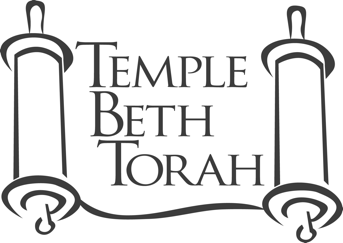 P.O. Box 2020, Centreville, VA 20122  4212-C Technology Court, Chantilly, VA 20151   (703) 263-2252High Holiday Registration Form 2019 ~ 5780Member or Non-Member Name(s):  	Address: 		E-mail:		Phone:     Daytime  	        Evening 	TBT Member:  Yes   No     If no, how did you learn about of TBT:  	HIGH HOLIDAY ATTENDANCE:  Please indicate the High Holiday services you plan to attend.PARTICIPATION:  Would you or your family like to participate in services?  Yes   No  If yes, please indicate which type(s) of participation you are interested in:Choir     Shofar Blowing     Reading English     Reading Hebrew     Reading Torah Open/Close Ark     Hagbah     Gelilah     Other: 	Names of Guests:  	SPECIAL CONTRIBUTIONS:Contributions to support Temple Beth Torah are welcome!  With a special contribution to TBT, you place an announcement in our High Holiday Booklet in memory of a loved one, honoring a parent, congratulations for an accomplishment, or just wishes for a Happy New Year!  Please submit a short (15-words or less) announcement below.  Contributions will deposited to the Temple’s General Fund.Special Contribution Amount:   $__________	Announcement for High Holiday Booklet:_______________________________________________________________________________________________________________________________________________________________________________________________________________TOTAL HIGH HOLIDAY PAYMENT:Tickets: ______ + Break-the-Fast: ______ + Special Contribution: ______ = GRAND TOTAL: ________Payment Method:  Paying by check – Please make checks payable to Temple Beth Torah  	and mail, along with this form, to:   Paying by credit card through the TBT website	YIZKOR:  TBT Members Only – Please include any new Yahrzeit’s or corrections to current Yahrzeit’sPlease return all forms and payment no later than Sunday, September 15 to:				highholidays@bethtorah.net    or  		                 We look forward to seeing you during the High Holidays and at future Temple Beth Torah services and events.  If you have any questions, please do not hesitate to contact us at highholidays@bethtorah.net.L’ Shanah Tovah!DateService# of Adults (13 & up)# ofChildrenRosh HashanahSunday, September 29Erev Rosh Hashanah at 7:30pmRosh HashanahMonday, September 30Rosh Hashanah Family at 9:00amRosh HashanahMonday, September 30Rosh Hashanah Morning at 10:15amYom KippurTuesday, October 8Kol Nidre at 7:30pmYom KippurWednesday, October 9Yom Kippur Family at 9:00amYom KippurWednesday, October 9Yom Kippur Morning & Yizkor at 10:15amYom KippurWednesday, October 9Yom Kippur Afternoon at 4:00pmHIGH HOLIDAY TICKETSNo charge for Members or children under 13.Family Services are open to all at no charge.TBT Member Guests (13 & older)TBT Member Guests (13 & older)TBT Member Guests (13 & older)Non-Members (13 years & older)Non-Members (13 years & older)Non-Members (13 years & older)HIGH HOLIDAY TICKETSNo charge for Members or children under 13.Family Services are open to all at no charge.# of Tickets# of TicketsSubtotal# of Tickets# of TicketsSubtotalRosh Hashanah Services, September 9 & 10, 2018x $50 $x $150 $Yom Kippur Services, September 18 & 19, 2018x $50 $x $150 $Tickets Total $ $BREAK-THE-FAST (See flyer for details)# Attending# AttendingSubtotalPlease list any food allergies:Adults & Children 13 & olderx $20$Children 5 – 12 years oldx $10$Children under 5No Charge$Break-the-Fast Total$In Loving Memory OfRelationshipDate Passed AwayAfter Sundown?